Grafiku i Punimeve: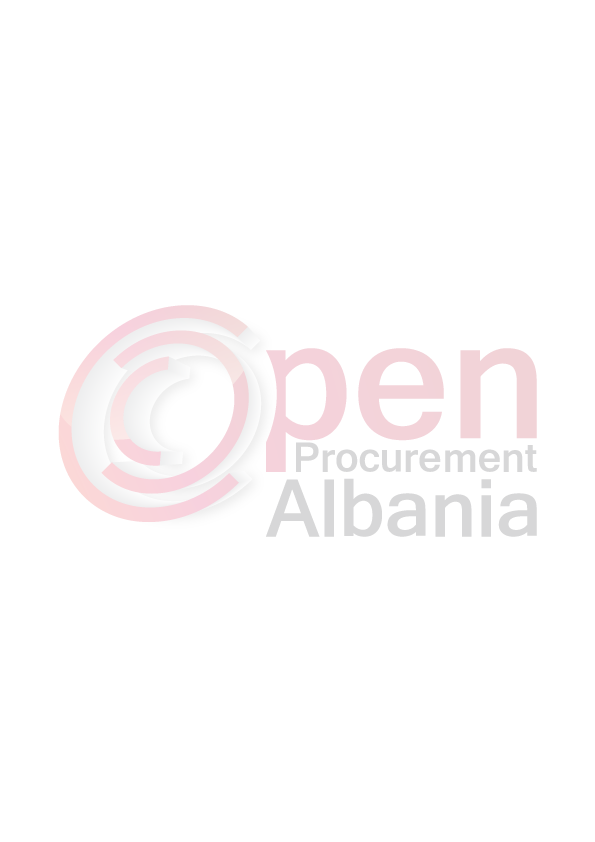 Përshkrimi i kërkesave të zbatimit të shërbimeve në lidhje me to:Shkurt 2016RELACION TEKNIKLënda : Mbi punimet që do të kryhen për mirëmbajtjen, riparimin, pastrimin etj të kanaleve ujitëse të Njësive Administrative Muhurr, Arras,Dardhë, Reç, Lurë.      Nga ana e specialisteve të ujitjes dhe kullimit janë hartuar preventivat për disa kanale ujitëse në territorin e njësive administrative të përmendura më lart për pastrimin e tyre në mënyrë që procesi I ujitjes të jetë në gadishmëri brenda datës 10.05.2016.      Për njësitë administrative Muhurr, Arras, Reç, Lurë janë planifikuar që të vihen në gadishmëri kanali ujitës Muhurr-Brezhdan, kanali ujitës Setë-Dardhë, kanali ujitës Setë-Arras-Laças, kanali ujitës Fushë -Muhurr, kanali ujitës Rreth Kale, kanali ujitës Krej Lurë, kanali ujitës I Mullirit Reç, kanali ujitës Zall Dardhë.Kanali ujitës Muhurr-Brezhdan ka një gjatësi prej 17 km, dhe vadit një sipërfaqe prej 450 ha. Janë parashikuar pastrime në pjesën më të madhe të tij. Sifoni Vakuf – Brezhdan I këtij kanali tubacion celiku Ф500 është amortizuar në një pjesë të madhe prandaj janë parashikuar saldime për riparim në një pjësë të tij.Kanali ujitës Setë-Dardhë, ka një gjatësi prej 32 km, dhe vadit një sipërfaqe prej 450 ha. Ky kanal vaditës ka gjatësi të madhe dhe janë parashikuar pastrime në pjesën më të madhe të tij. Në fshatin Mustafe janë parashikuar punime betoni dhe suvatimi.Në kanalet e dyta ujitëse të Njësive Administrative Muhurr, Arras,Dardhë, Reç dhe Lurë, nw kanalet : kanali ujitës Setë-Arras-Laças, kanali ujitës Fushë -Muhurr, kanali ujitës Rreth Kale, kanali ujitës Krej Lurë, kanali ujitës I Mullirit Reç, kanali ujitës Zall Dardhë ka problem të shumta por janë parashikuar vetëm punime pastrami për vënien në gadishmëri të tyre.Këto punime është e domosdoshme që të kryhen deri në datën 10.05.2016 për ti paraprirë ujitjes në kohën dhe afatin e duhur, pasi procesi I ujitjes nga ana e fermerëve nga eksperienca që kemi fillon në 15 maj të cdo viti.